KA3 - Support for Policy Reform - Initiatives for Policy Innovation
European Policy Experimentations in the field of Education and Training led by high-level public authorities(Call for proposals EACEA/38/2019)

Technical Progress ReportQuestions can be sent to: E- mail: EACEA-Policy-Support@ec.europa.euDecember 2021I. INFORMATION RELATED TO THE IMPLEMENTED ACTIVITIESPlease provide an overview on implementation of the project, by following the instructions below.1. Relevance of the projectPlease explain concretely how, during the reporting period, the project has addressed the European/national priorities identified in the original proposal and the main results achieved in addressing these priorities. Describe how the high level expertise of public authorities on the evaluation of policy impact is/or will be ensured. Enter your text here2. Quality of the project design and implementation  2.1 Experimentation methodology and protocol: Please describe the elements of the experimentation methodology and the steps of the experimentation protocol implemented during the reporting period. Please comment any change (target groups, methodology, roles and responsibilities, roadmap, monitoring and reporting, typology and timing of field trials, assessment criteria and benchmarks, evaluation plans) which occurred in the protocol in comparison with the original work plan and describe measures taken to address these changes. Also describe how ethical challenges have been addressed by the partnership.Enter your text here2.2 Implemented activities. Please describe schematically and chronologically the main phases of the project, highlighting the key deliverables/outputs/results achieved up to date. Enter your text hereIn case of deviation or changes, please explain clearly which activity was not implemented in line with the initial work plan, which activity foreseen in the description of the project has been modified. You are also invited to provide here details of problems encountered and the solutions that have either been implemented or are proposed. Please use the work package titles, types and references that you used in annex I of your grant agreement. * Specify whether, in case of an amendment, you notified and received the approval from EACEA or not.Copy table as required2.3 Update of the work plan (only if changes are planned). Please describe the planned activities until the end of the project. (Max. 2000 characters)Copy table as required2.4 Involvement of public authorities. Please explain how the responsible public authorities have contributed to steer the implementation. Enter your text here2.5 Quality assurance measures: Please explain what monitoring activities (including risk identification and risk mitigation) within the quality assurance plan have been carried out during the reporting period in order to assess whether the project proceeds according to the work plan and include measurable quality indicators for progress. Please describe the strategy applied for internal and external evaluation of project results and include measurable quality indicators for progress. Enter your text here2.6 Overall project management. Please explain how day-to-day project activities have been managed; indicating what kind of administrative support or other support you have received from the partners. If you encountered difficulties related to the management of the project, please indicate the type of problems and the solutions found to address them. Enter your text here2.7 Financial management: Please comment on the cost-effectiveness of the implementation of your activities so far, summarising it for each budgetary heading of direct costs. Please describe how the proof of cost has been managed between the partners and outline the consistency of the application with the real costs. If there are any deviations please explain. Describe how the financial management arrangements were organised. Please argue how the project guaranteed good value for money.Enter your text here3. Quality of the partnership and cooperation arrangementsPlease describe how the division of tasks is managed between the various beneficiaries, for both co-ordination and administrative management. Particular attention should be paid to the description of how this division of tasks is managed in the decision-making process. Describe how the political leadership and direct involvement of the high level public authorities in the project is ensured in practice.  Are there changes in the partnership or division of tasks compared to the application? If so, explain their impact on the partnership and the implementation of the project.  Provide information on the communication strategy and tools used to reach the various stakeholders in the project.Enter your text here4.  Impact, dissemination, and sustainability4.1 Dissemination and communication. Please describe the awareness-raising, dissemination and communication strategy carried out to date, both within the framework of the project and outside the project which ensure the achievement of results. In particular, please describe the upscaling approach, strategy and/or methodology of the chosen good practice(s)/action (s) at the chosen level(s) (e.g. institutional, local, regional, national and/or EU and the dissemination channels used. Please indicate any change which occurred in comparison with the original plans for dissemination and the activities you plan to carry out before the end of the project, to disseminate the project results.Enter your text here4.2 Impact. Please explain how the dissemination and upscaling have the potential to generate impact at system and or policy level. Is there already any visible impact on the EU level? Furthermore what activities have you initiated at this stage in order to ensure exploitation of the project results? Enter your text here4.3 Involved partners/ stakeholders. Please describe the involvement of relevant stakeholders and specify activities they were contributing to sustainability of results.Enter your text here4.4 Open access. Please describe how the results achieved are available to the public. If there are any limitations please provide more details about it.4.5 Other information. This point could cover e.g. lessons learned, best practices and success stories identified, measures taken related to the sustainability of the project results and any other information you would like to communicate to the Agency.  II. Challenges faced and key messagesPlease describe any challenges experienced during the period covered by the report and the measures taken to address them.  Please do also provide any relevant information you think might be useful for the assessment of your project's implementation but also particular key messages coming out of the project (ie. success in bridging analysis, practice and policy, indications about the up-scaling of preliminary results, external factors of influence, re-direction of initial activities because of a better suitability to the target group needs, recognition of the project innovative approach, mainstreaming efforts made, etc.).Enter your text hereIII. List of Products/Outputs/Deliverables III.1 Project web presence & online working space/platform(s) Please provide the login and password for the confidential part of the project website (and if applicable other platforms or communities).  Please also provide links to web pages which showcase project results (online courses, learning materials, online newsletters, etc) You are encouraged to include links to partner organisations or public sites if they showcase important/relevant information on your project. Please note that your deliverables (available online) should be arranged by deliverable number and/or work package number (e.g. WP4 Stakeholder Group, Del. 4.2 Report) in a structured way. Finally include presence (or mention) of you project in Social Media (Facebook, LinkIn, Instagram etc).(Add rows as required)Please split your results in the 2 tables below in 2 categories: the ones related to in the first the project aims and objectives table and the ones related to project management in the second table without duplication between those two tables.III.2 Project outputs related to the project objectives, its aims, the best practise(s) (Provide a list of all deliverables of the project objectives & aims using the table below).III.3 Project Management outputsProvide a list of the main deliverables related to the project operational and financial management using the table below (e.g. project handbook(s), quality control procedure, partnership agreements etc.). Full access to all management deliverables has to be granted through access to your online working platform as specified in table III.1 above.IV - STATISTICS and INDICATORS (if available at this stage)This section aims to gather statistical data and indicators for the period covered by this Report:Quantitative indicators at different phases of the project:Implementation (IV.1)Dissemination (IV.2)IV.1 ImplementationIV. 2 Dissemination IV.2.1. Number and type of eventsIndicate the number of people targeted per dissemination eventIV.2.2. Paper disseminationIndicate the number of people targeted by the dissemination of the project results/products/outputs through flyers, brochures and paper disseminationIV.2.3. WebsiteIndicate the activity of the project websiteIV.2.4. Social mediaIndicate the social media coverage of the projectV – ANNEXESV.1 Financial reporting tableV.2 ChecklistAnnex V.1 Financial reporting tableThe financial reporting for your project must be carried out using the Excel workbook that has been provided by the Agency for that purpose.The template can be found on the European Policy Experimentation Projects Agency's 'Beneficiaries' Space', under the tab “Reporting”.Please find the link here.European Policy Experimentation projects 2020V.2 Check-list for coordinators for completeness of reportsTo be enclosed in the Progress Report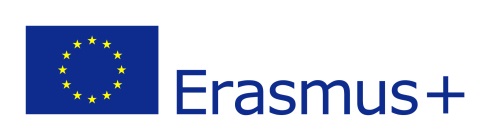 WorkpackageTitleWorkpackage Type and ReferencePlanned Starting DateActual Starting DatePlanned durationActual durationDeviation and the reason for it Deviation and the reason for it Deviation and the reason for it Deviation and the reason for it Deviation and the reason for it Deviation and the reason for it Proposed or Implemented SolutionProposed or Implemented SolutionProposed or Implemented SolutionProposed or Implemented SolutionProposed or Implemented SolutionProposed or Implemented SolutionWorkpackage TitleWorkpackage Type and ReferenceEnter your text here Enter your text herewww – web linkLoginPasswordComment/Description
(key words suffice)No of Work package(as in your application)Deliverable Nr. (as in part 3 of your application) and titleDelivery date % Achieved (at the end of the reporting period)Type of Output (Please choose the right choice-see footnote)QuantityElectronic, Paper, Online or Event(E, P, O, EV)Language versions (enter 2 initials for each language version)Number of issues disseminatedComment(optional)No of Work package(as in your application)Deliverable Nr. & name/title (as in part 3 of your application)  Delivery date % Achieved (at the end of the reporting period)Type of Output (Please choose the right choice-see footnote)QuantityElectronic, Paper, Online or Event(E, P, O, EV)Language versions (enter 2 initials for each language version)Comments (optional)In this section, please indicate the statistical data about development and testing. Choose as appropriate all items which are applicable to your project and to the reporting period. Remove tables or sub-items (lines, columns..) which are not appropriate for your project and reporting period and add missing lines or columns in the same format as the initial one if needed. Please indicate the area of work, type of target groups and numbers / crosses (X) in the columns, and per country if required in the several phases of implementation.  Purely management items should not be listed in this Part as required in Part IV.1.Country code: ____
(Please enter the 2 country initials here)Country code: ____
(Please enter the 2 country initials here)Country code: ____
(Please enter the 2 country initials here)Country code: ____
(Please enter the 2 country initials here)International Workshop / SeminarBilateral meeting with people outside the partnershipWebinar Thematic / Cluster conferenceOther: enter your text hereTOTAL NUMBERComments (if any):Comments (if any):Comments (if any):Comments (if any):Comments (if any):Comments (if any):Country code: ____
(Please enter the 2 country initials here)Country code: ____
(Please enter the 2 country initials here)Country code: ____
(Please enter the 2 country initials here)Country code: ____
(Please enter the 2 country initials here)Country code: ____
(Please enter the 2 country initials here)Within the partnershipOutside the partnershipTOTAL NUMBERComments (if any):Comments (if any):Comments (if any):Comments (if any):Comments (if any):Comments (if any):Total numberMain countries involved (Please enter the 2 country initials Example: DE – SK - ITInternational Amount of monthly visitsMost visited pages:
(please specify)Number of unique visitorsOther relevant data:
(Please specify)Comments (if any):Comments (if any):Comments (if any):Comments (if any):Total numberMain countries involved (Please enter the 2 country initials Example: DE – SK - ITInternational Number of Facebook followersNumber of TweetsOther:
(Please specify)Comments (if any):
Comments (if any):
Comments (if any):
Comments (if any):
Grant Agreement nr. 2020-626xxxGrant Agreement nr. 2020-626xxxYes1. The Agency's template for the progress report is respected.2. The report is written in English. 3.  All parts of the report are completed.4. The Declaration on honour (Section II of the form) is signed by the legal representative of Partner 1 as indicated in the Grant Agreement or in a subsequent amendment. If this Declaration has not been signed by the legal representative, a power of attorney to grant authorisation of signature to the signatory has been attached to the Report.5. The Financial reporting table in excel format has been completed and is enclosed with the Report.6. The final costs are eligible and presented in line with the budget breakdown and possible adjustments as agreed in the Grant Agreement (Annex III) or subsequent amendments. 7. Access to all products and supporting documents as well as a numbered list of all the documents is provided in the report through a specific link to the project website including login and password (if applicable).